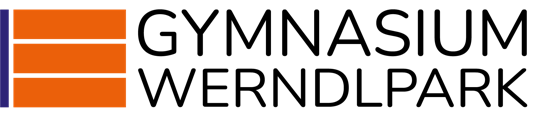 Bestätigung von Schulbesichtigungen („Schnuppern“)Wichtige Hinweise:Schüler/innen der 4. Klasse wird die Möglichkeit gegeben, sich maximal drei andere Schulen anzusehen („Schnuppern“), um über ihren weiteren Bildungsweg entscheiden zu können.Datum und Zeit müssen mit dem/der Klassenvorstand/Klassenvorständin abgesprochen und von diesem/dieser genehmigt werden. Es ist besonders darauf zu achten, dass an diesem Tag keine Schularbeiten und Tests stattfinden.Das „Schnuppern“ muss von der „aufnehmenden“ Schule genehmigt bzw. geduldet werden. Es wird geraten, die Zeiten vorab zu klären bzw. abzusprechen.Der/die Schüler/in muss sich den Besuch von der „aufnehmenden“ Schule im dortigen Sekretariat bestätigen lassen (Schulstempel o.Ä.). Wird diese Zeitbestätigung nicht erbracht, gilt die Fehlzeit als unentschuldigt. Eine vollständige Bestätigung gilt als Entschuldigung, sofern das „Schnuppern“ vorab durch den Klassenvorstand genehmigt wurde.----------------------------------------------------------------------------------------------------------WIRD VON DER SCHULE AUSGEFÜLLT Zustimmung des Klassenvorstands mit Unterschrift:Name des/der Schülers/inKlasseDaten der Schulbesichtigung(en)Bestätigung der Schule (Stempel)Schule 1:      besucht am                      von      	bis      Schule 2:      besucht am                      von      	bis      Schule 3:      besucht am                      von      	bis      